Консультация для родителей подготовительной «Б» группы в режиме дистанционного обучения Составила Дозорова Оксана Сергеевна.23.04.2020  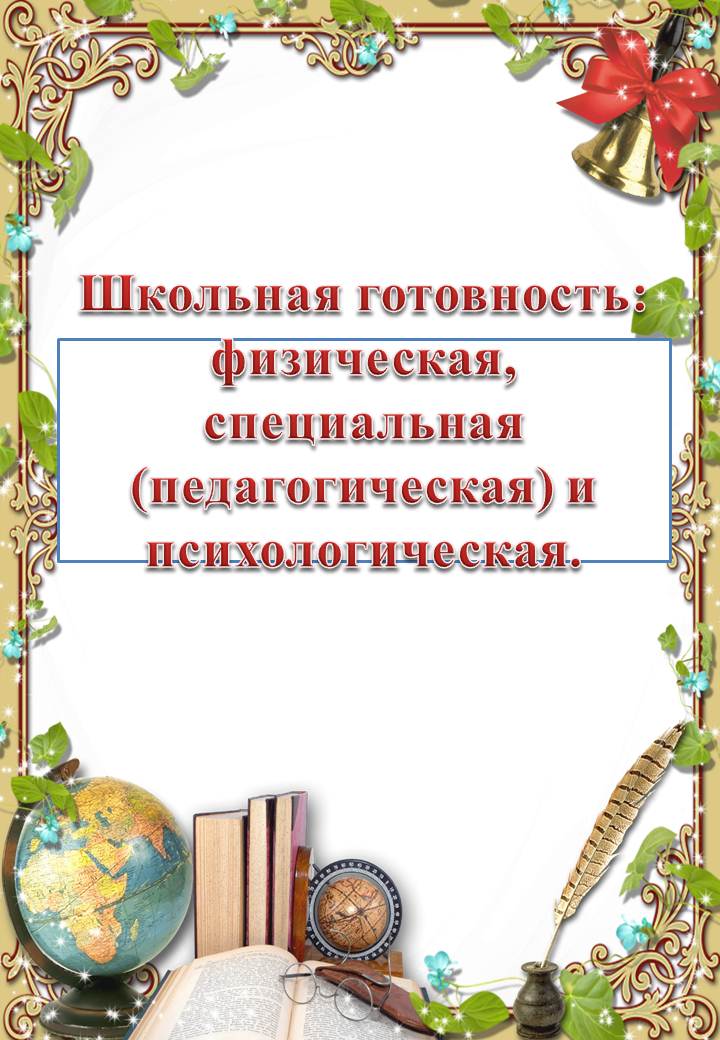 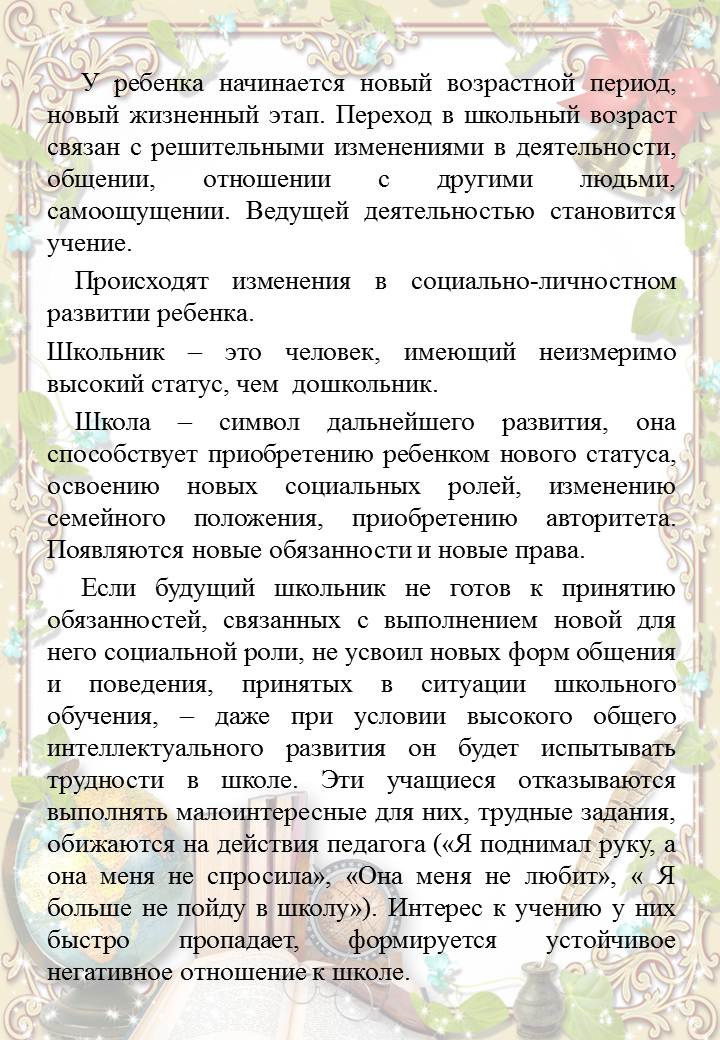 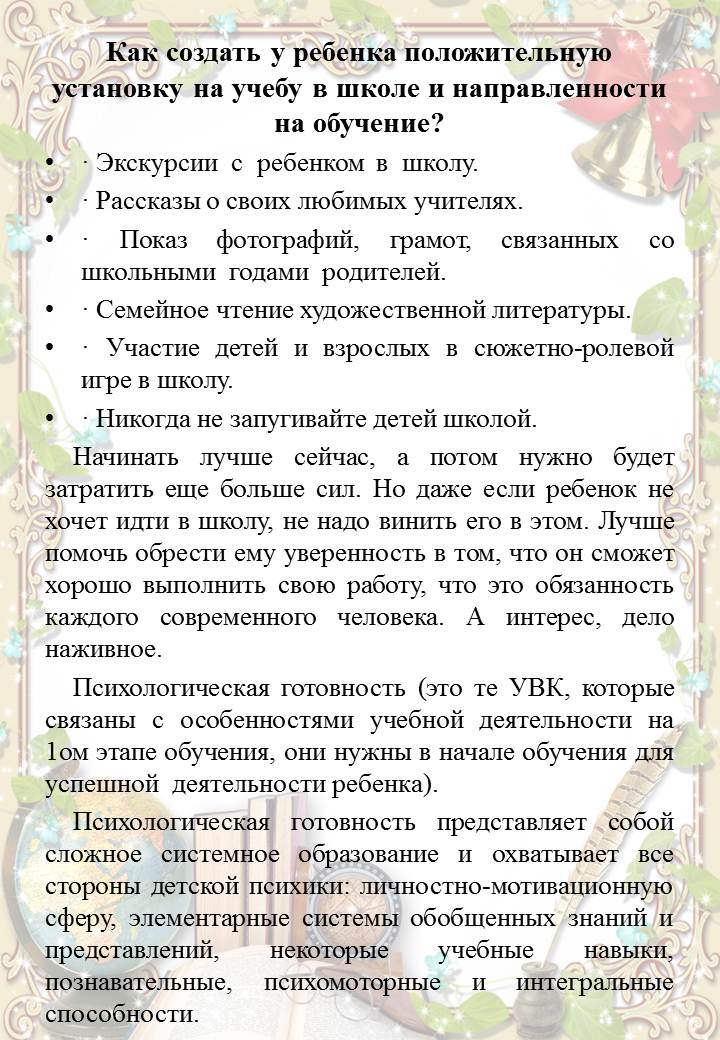 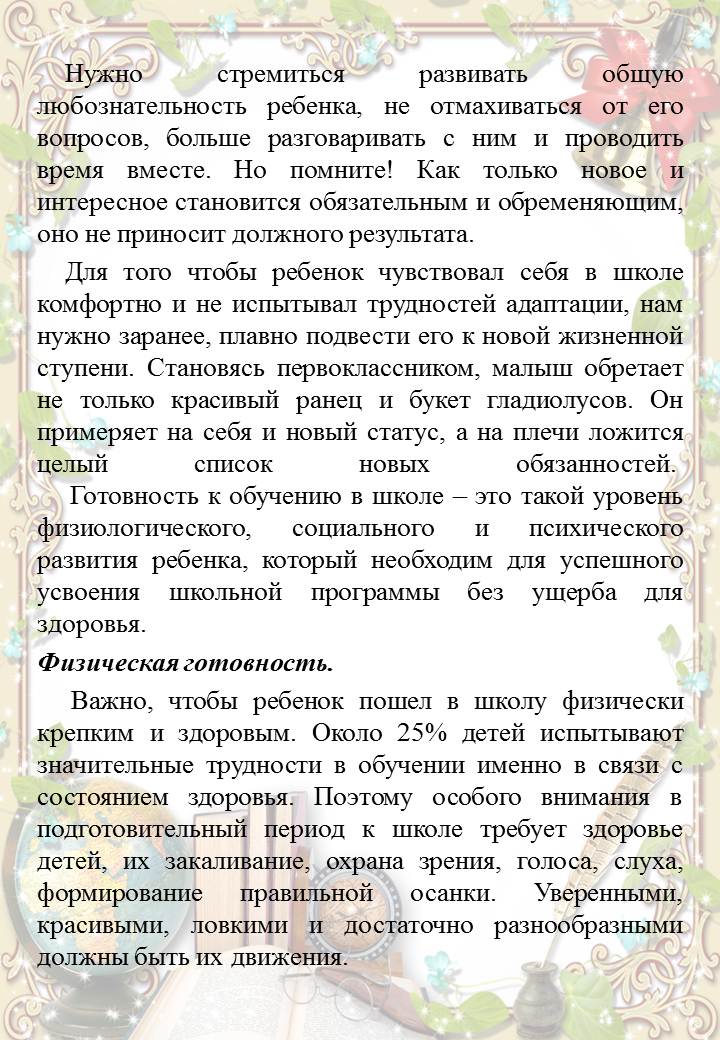 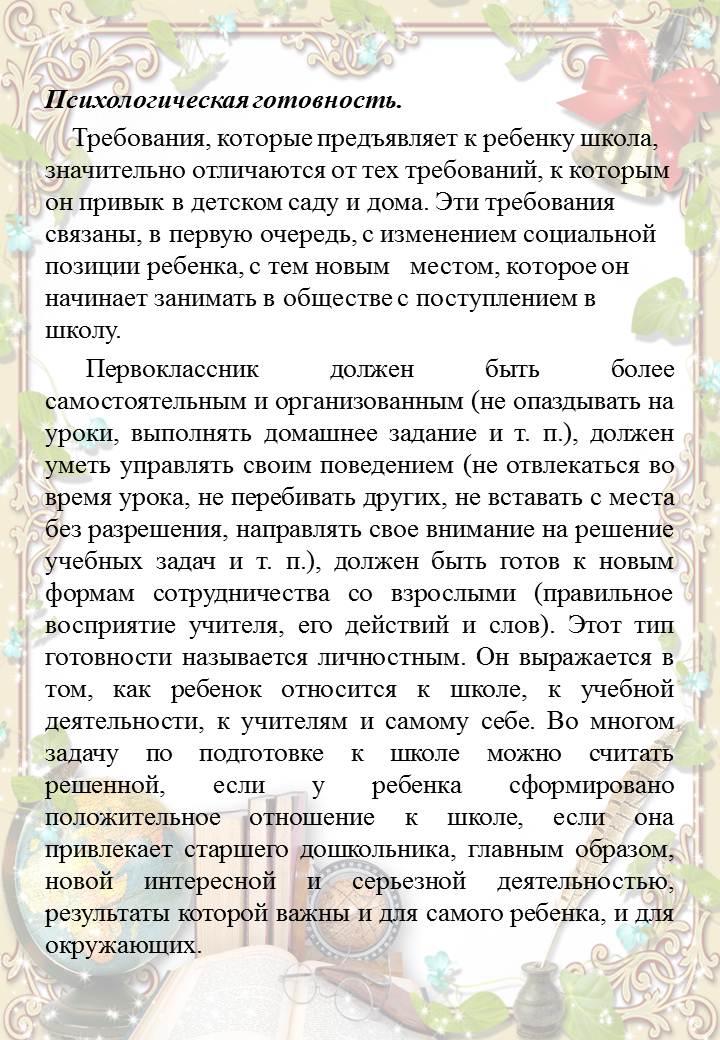 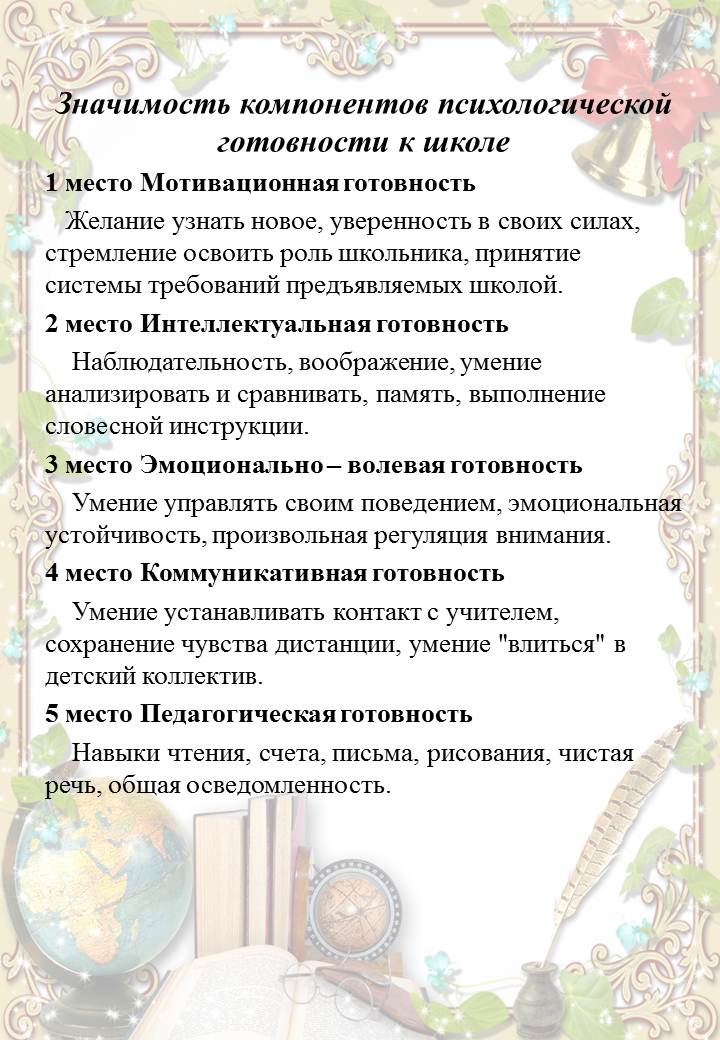 